Knayton cum Brawith Parish CouncilClerk: Liz Foster, Grimston House, Cophill Lane, Knayton, YO7 4BQTel: 07973 778836. Email: liz.foster@hotmail.co.ukThe Chairman has convened an extraordinary meeting of Knayton cum Brawith Parish Council, to be held on Thursday 2 March at 7.00pm at Knayton Village HallAGENDA	23.19		To consider planning application for 2 South View:Outline application for some matters reserved (considering access) for residential development of 2no dwellings 23/00175/OUT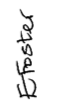 